SENIOR PREFECT APPLICATION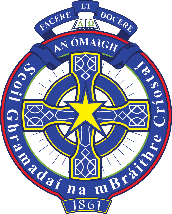  (2019/2020)Dear Applicant Thank you for expressing an interest in becoming a Senior Prefect. Being a Senior Prefect is an honour and a great way to promote the Edmund Rice values.  By undertaking this huge responsibility on behalf of the school, Senior Prefects benefit both themselves and the wider school community. As such, we expect high standards of discipline, punctuality, commitment and maturity. Above all, a Senior Prefect must be highly motivated and ready to give up their time for the whole school year to carry out a range of duties and responsibilities. We invite you to read carefully the information below to understand what we expect from our 2019-20 Senior Prefects.The Role of a Senior Prefect Senior Prefects should:be model pupils and serve as excellent ambassadors for Omagh CBS undertake corridor duties at break and lunch times wear full school uniform  be punctual at all timesbe available to support the planning and management of events (including those which take place after school and on Saturdays).  Please do not apply if you cannot attend events held outside of school hours.understand that they are committed to their role for the entire school yearQuestion 1Choose your three preferred roles from the list below and indicate the skills and attributes that you possess which will facilitate you to carry out your duties in those areas. Duties will be assigned when timetables are constructed in Term 1.											Word Limit: 150 wordsNOTESPupils who apply for the Head Prefect and/or Deputy Head Prefect posts will be expected to attend an interview with the Senior Leadership Team.  This interview will consist of three questions and will last approximately 10 minutes.  Pupils who are not successful in their application for the role of Head Prefect may be considered for a Deputy Head Prefect post  All applicants for the Head Prefect and/or Deputy Head Prefect posts will be notified by email about their interview date and time.Question 2Identify and describe the school and/or community events that you have been involved in and describe your role (e.g.: Student Council; parent-teacher meetings; Transfer Day; charity street collections; Maths Support Programme; school productions; public speaking; 10K Run; Open Day; mentoring; etc...) Word Limit: 150 wordsQuestion 3Awards or qualifications received (e.g.: Pope John Paul Award; Millennium Volunteer Award; music grades; etc…)Word Limit: 150 wordsQuestion 4Senior Prefects are expected to act as role models for other pupils. Explain why, and how, you would be a good role model.Word Limit: 150 words Are you a Hall Monitor?   	Yes 	No  Question 5As a Senior Prefect you will have the opportunity to introduce an initiative that will lead to a positive experience for members of the local or extended school community.  Identify an initiative that you would like to become involved in over the next year that will lead to such an experience for others.Word Limit: 150 wordsTeacher ReferenceDetails of a teacher who is willing to provide a reference for you:Name of Teacher:		_____________________________________Signature of Teacher:	_____________________________________When the completed application form has been received a request for a reference will be sent to the above referee. Closing Date for Application Form:	3:30pm on Friday 12 April 2019(Please download, complete and print your application form. Submit to Micaela in Front Office)Interviews will be held on Thursday 18 April 2019NameClassAttendanceEmail addressMobile No.Music/Performing Arts (1)                            Liturgical (1)                                           STEM (1)                 School Councils (2)                                         Shared Education (1)                            School Library (1)   Literacy (1)                                                       Numeracy (1)                                         School Events (2)                       Sports/Extra-curricular (4)                            Pastoral (15)                                           Community (2)Deputy Head Prefect (5)                                Head Prefect (1)                                         Skills and attributesEventYour RoleAwardDetailsDate ReceivedSignatureDate